4 ноября 2019 года вся страна праздновала День народного единства. В этот день  в 1612 году г. Москва был освобожден от поляков народным ополчением под предводительством Кузьмы Минина и Дмитрия Пожарского, продемонстрировав образец героизма и сплочённости всего народа вне зависимости от происхождения, вероисповедания и положения в обществе. ГБПОУ РК  «Симферопольский колледж сферы обслуживания и дизайна» принял участие в праздновании Дня народного единства. Обучающиеся групп по профессии «Повар, кондитер»,  под руководством мастеров производственного обучения выпекли кондитерские изделия, а обучающиеся по профессии «Продавец, контролер-кассир», под руководством мастеров производственного обучения реализовывали выпечку жителям г. Симферополь.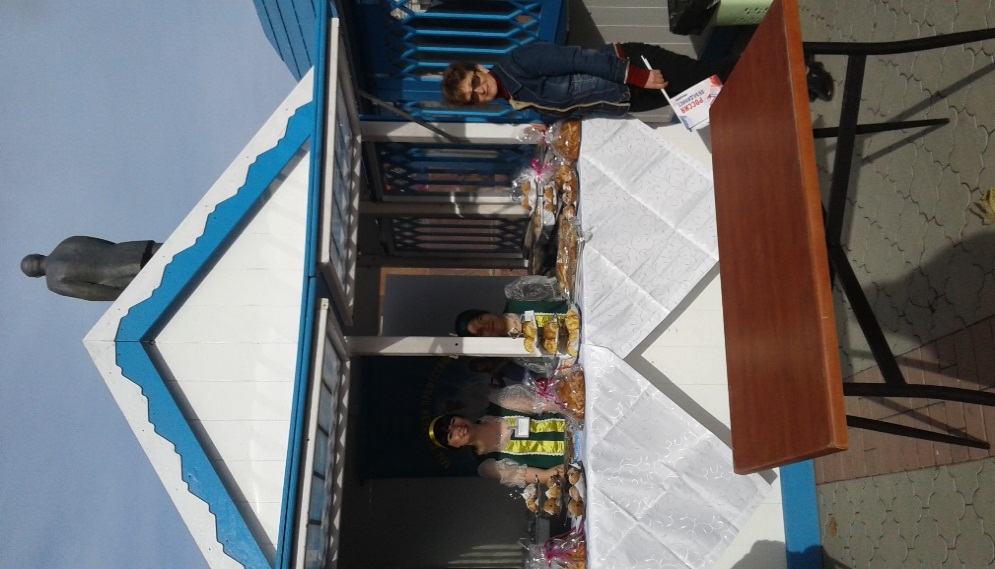 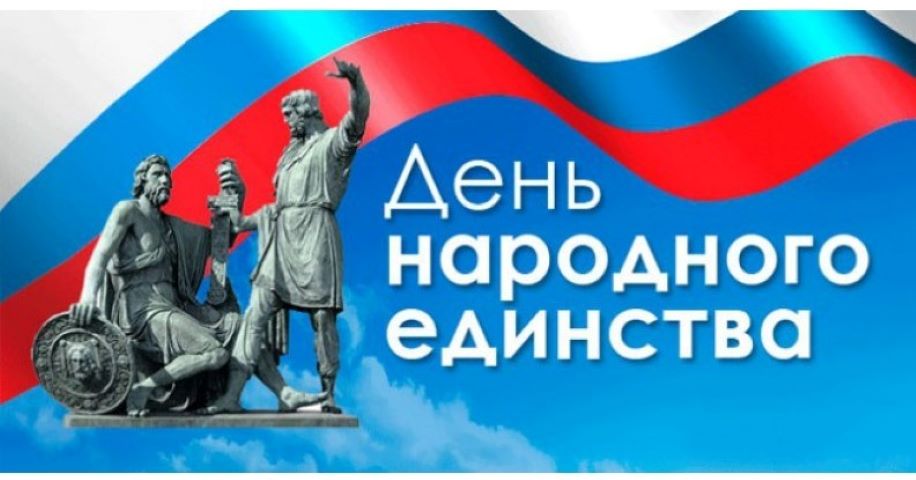 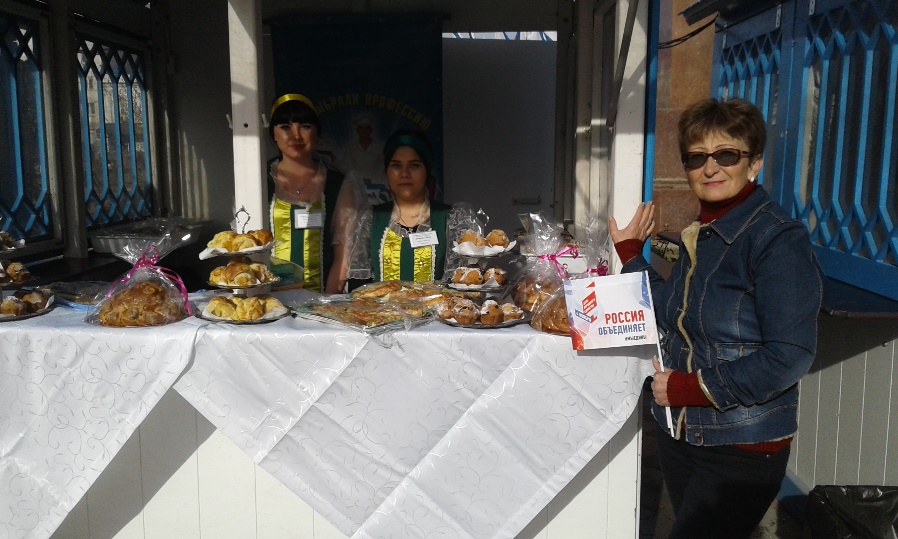 